RIWAYAT HIDUP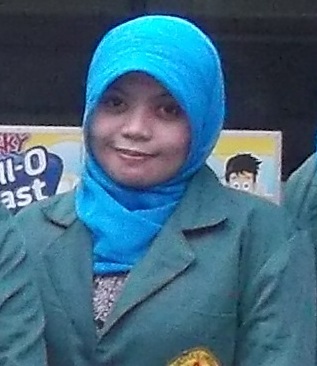 Data PribadiNama				: Santi TsanawiyahTempat Tanggal Lahir		: Bandung, 31 Maret 1992Alamat				: Jl. Kopo Gg H.saidin No.430Jenis Kelamin			: PerempuanAgama				: IslamNama Ayah			: Wawan RidwanNama Ibu			: Mumun MunawarohAnak 				: ke-1 dari 5 bersaudaraRiwayat PendidikanTamat MI Gunung Kawung Bandung tahun 2004Tamat SMP Cimacan Tasikmalaya tahun 2007Tamat SMAN 11Bandung tahun 2010Tahun 2010 meneruskan ke PGSD FKIP UNPAS hingga sekarang	